INDICAÇÃO Nº 1551/2017Sugere ao Poder Executivo Municipal que proceda a roçagem, limpeza e retirados de pragas da grama na Praça localizada na Rua João Batista Rodrigues no Bairro Vila Linópolis.Excelentíssimo Senhor Prefeito Municipal, Nos termos do Art. 108 do Regimento Interno desta Casa de Leis, dirijo-me a Vossa Excelência para sugerir ao setor competente que proceda a roçagem, limpeza e retirados de pragas da grama na Praça localizada na Rua João Batista Rodrigues no Bairro Vila Linópolis.Justificativa:Fomos procurados por munícipes, munícipes solicitando essa providencia, pois, da forma que se encontra está causando transtornos, insegurança, o aparecimento de animais peçonhentos e impedindo a pratica de caminhadas.OBS: Foi plantada a grama e junto a ela nasceram vários tipos de capim que crescem mais rápido que a grama, atingindo um tamanho muito maior. Quanto mais se deixar as pragas, mais prejuízos terão com o gramado.Plenário “Dr. Tancredo Neves”, em 09 de Fevereiro de 2017.José Luís Fornasari                                                  “Joi Fornasari”Solidariedade                                                    - Vereador -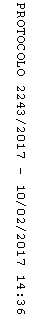 